MATEMATIKA.OSTRAVAnabízí středoškolským studentům letníPŘÍPRAVNÝ KURZK MATURITĚ Z MATEMATIKYKurz je určen pro všechny zájemce, kteří se chtějí v průběhu letních prázdnin připravit na základní (popř. vyšší) úroveň státní maturity z matematiky. Velký důraz je přitom kladen na individuální přístup lektorů ke studentům. Lektoři mají mimo své odborné znalosti i bohaté zkušenosti z praxe a jiných kurzů.rozsah kurzu: 42 vyučovacích hodin (42 x 45 min)předpokládaný začátek kurzu: 19. 6. 2012místo konání: Dvořákovy sady 2, Opava, SZŠ OpavaPodrobnější informace lze získat na ukázkové hodině zdarma, která se bude konat12. června 2012 od 15 hodv budově SZŠ Opava, Dvořákovy sady 2, Opava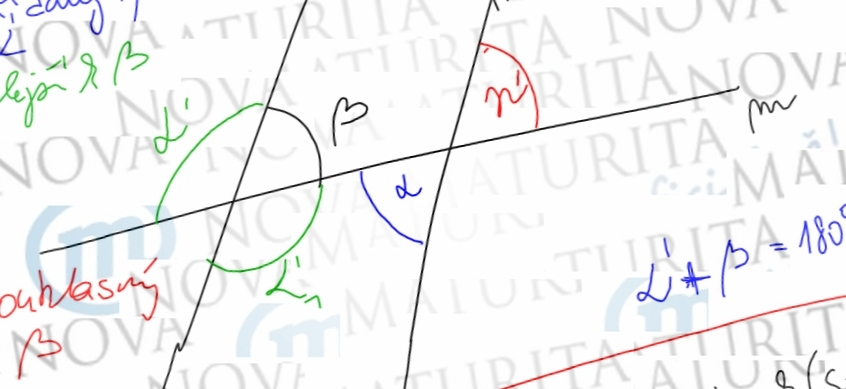 více na: http://kraskov.ckbemett.cz/MATURITAe-mail: matematika.ostrava@seznam.cz 